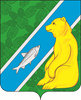 О представлении сведений о доходах, об имуществе и обязательствах имущественного характера руководителями унитарных предприятий муниципального образования городское поселение Андра, а также хозяйственных обществ, товариществ, фондов, автономных некоммерческих организаций, единственным учредителем (участником) которых является муниципальное образование городское поселение Андра, о размещении этих сведений на официальном сайте органов местного самоуправления городского поселения Андра и предоставлении сведений общероссийским, окружным, районным средствам массовой информации для опубликования           В соответствии со статьей 275 Трудового кодекса Российской Федерации, Федеральным законом от 25.12.2008 № 273-ФЗ «О противодействии коррупции», Указом Президента Российской Федерации от 23.06.2014 № 460 "Об утверждении формы справки о доходах, расходах, об имуществе и обязательствах имущественного характера и внесении изменений в некоторые акты Президента Российской Федерации, приказа Минтруда России от 30.01.2015 № 51н «О требованиях к размещению сведений о доходах, об имуществе и обязательствах имущественного характера руководителей федеральных государственных учреждений и членов их семей на официальных сайтах федеральных государственных учреждений (органов, осуществляющих функции и полномочия учредителей федеральных государственных учреждений) и предоставлению этих сведений общероссийским средствам массовой информации для опубликования», руководствуясь распоряжением Правительства Ханты-Мансийского автономного округа - Югры от 29.12.2012 № 795-рп «О представлении сведений о доходах, об имуществе и обязательствах имущественного характера руководителями унитарных предприятий Ханты-Мансийского автономного округа - Югры, а также хозяйственных обществ, товариществ, фондов, автономных некоммерческих организаций, единственным учредителем (участником) которых является Ханты-Мансийский автономный округ - Югра, о размещении этих сведений на едином официальном сайте государственных органов Ханты-Мансийского автономного округа - Югры и предоставлении сведений общероссийским и окружным средствам массовой информации для опубликования», во исполнение распоряжения Губернатора Ханты-Мансийского автономного округа - Югры от 29.01.2018 № 15-рг «Об утверждении Плана противодействия коррупции в Ханты-Мансийском автономном округе - Югре на 2018 - 2020 годы» , администрация городского поселения Андра постановляет:  1. Рекомендовать руководителям органов администрации городского поселения Андра, в подведомственности которых закреплены муниципальные предприятия и которые уполномочены заключать трудовые договоры с руководителями унитарных предприятий, а также хозяйственных обществ, товариществ, фондов, автономных некоммерческих организаций, единственным учредителем (участником) которых является муниципальное образование городское поселение Андра (далее - муниципальные предприятия): а) при заключении трудовых договоров с руководителями указанных юридических лиц предусмотреть установление порядка представления ими на добровольной основе сведений о своих доходах, об имуществе и обязательствах имущественного характера по форме, утвержденной Президентом Российской Федерации, согласно приложению  к постановлению; б) с учетом требований, установленных Федеральным законом от 27.07.2006 № 152-ФЗ "О персональных данных", организовать: размещение указанных сведений на официальном сайте органов местного самоуправления городского поселения Андра по форме согласно приложению  к настоящему постановлению в течение 14 рабочих дней со дня истечения срока, установленного для подачи справок о доходах, об имуществе и обязательствах имущественного характера; предоставление указанных сведений общероссийским, окружным и районным средствам массовой информации для опубликования по их запросам в том случае, если запрашиваемые сведения отсутствуют на официальном сайте органов местного самоуправления городского поселения Андра.2. Определить, что представление сведений лицами, указанными в пункте 1 настоящего постановления, осуществляется ежегодно не позднее 30 апреля года, следующего за отчетным.           3. Обнародовать настоящее постановление посредством размещения в информационно – телекоммуникационной сети «Интернет», на официальном сайте муниципального образования городское поселение Андра по адресу www.andra-mo.ru, а также разместить на информационных стендах администрации городского поселения Андра.4. Настоящее постановление вступает в силу после его официального обнародования.         5. Контроль за исполнением постановления оставляю за собой.Глава городского поселения Андра                                                                                Жук Н.В.                                                                                             Приложение к постановлению                                                                                              администрации  городского                                                                                              поселения Андра  от 10.06.2019 № 192                                                                                                                     Сведения о доходах, об имуществе и обязательствах имущественного характера ___________________________________________________________, (наименование должности руководителя унитарного предприятия муниципального образования городское поселения Андра, хозяйственного общества, товарищества, фонда, автономной некоммерческой организации, единственным учредителем (участником) которой является муниципальное образование городское поселение Андра) за период с 1 января 20___ года по 31 декабря 20__ годаАДМИНИСТРАЦИЯГОРОДСКОГО ПОСЕЛЕНИЯ   АНДРАОктябрьского районаХанты- Мансийского автономного округа – ЮгрыПОСТАНОВЛЕНИЕАДМИНИСТРАЦИЯГОРОДСКОГО ПОСЕЛЕНИЯ   АНДРАОктябрьского районаХанты- Мансийского автономного округа – ЮгрыПОСТАНОВЛЕНИЕАДМИНИСТРАЦИЯГОРОДСКОГО ПОСЕЛЕНИЯ   АНДРАОктябрьского районаХанты- Мансийского автономного округа – ЮгрыПОСТАНОВЛЕНИЕАДМИНИСТРАЦИЯГОРОДСКОГО ПОСЕЛЕНИЯ   АНДРАОктябрьского районаХанты- Мансийского автономного округа – ЮгрыПОСТАНОВЛЕНИЕАДМИНИСТРАЦИЯГОРОДСКОГО ПОСЕЛЕНИЯ   АНДРАОктябрьского районаХанты- Мансийского автономного округа – ЮгрыПОСТАНОВЛЕНИЕАДМИНИСТРАЦИЯГОРОДСКОГО ПОСЕЛЕНИЯ   АНДРАОктябрьского районаХанты- Мансийского автономного округа – ЮгрыПОСТАНОВЛЕНИЕАДМИНИСТРАЦИЯГОРОДСКОГО ПОСЕЛЕНИЯ   АНДРАОктябрьского районаХанты- Мансийского автономного округа – ЮгрыПОСТАНОВЛЕНИЕАДМИНИСТРАЦИЯГОРОДСКОГО ПОСЕЛЕНИЯ   АНДРАОктябрьского районаХанты- Мансийского автономного округа – ЮгрыПОСТАНОВЛЕНИЕАДМИНИСТРАЦИЯГОРОДСКОГО ПОСЕЛЕНИЯ   АНДРАОктябрьского районаХанты- Мансийского автономного округа – ЮгрыПОСТАНОВЛЕНИЕАДМИНИСТРАЦИЯГОРОДСКОГО ПОСЕЛЕНИЯ   АНДРАОктябрьского районаХанты- Мансийского автономного округа – ЮгрыПОСТАНОВЛЕНИЕ«13»июня2019г.№192пгт. Андрапгт. Андрапгт. Андрапгт. Андрапгт. Андрапгт. Андрапгт. Андрапгт. Андрапгт. Андрапгт. АндраФамилия и инициалы руководителя Объекты недвижимости, находящиеся в собственности Объекты недвижимости, находящиеся в собственности Объекты недвижимости, находящиеся в собственности Объекты недвижимости, находящиеся в собственности Объекты недвижимости, находящиеся в пользовании Объекты недвижимости, находящиеся в пользовании Объекты недвижимости, находящиеся в пользовании Транспортные средства (вид, марка) Декларированный годовой доход (руб.) вид объекта вид собственности площадь (кв. м) страна расположения вид объекта площадь (кв. м) страна расположения 